BATI AKDENİZ İHRACATÇILAR BİRLİĞİ ÜYELERİNESİRKÜLER 2018-009Sayın Üyemiz,Gıda, Tarım ve Hayvancılık Bakanlığı Antalya Zirai Karantina Müdürlüğü’nden alınan yazıda, Türkiye’den Seyşeller’e Bitki ve Bitkisel Ürünlerin Ticareti İçin Yeni Pazar Erişimi Müzakerelerine Dair Teknik Misyon Raporuna, Gıda ve Kontrol Müdürlüğü web sitesi  “Faaliyetlerimiz - Bitki ve Bitkisel Ürünler Sınır Kontrol” linkinden ulaşılabileceği belirtilmekte olup, bir örneği ekte yer almaktadır.Alınan yazıda devamla, Seyşeller’in ülkemizden ithal edeceği bitki ve bitkisel ürünlerin ithalatına ilişkin şartların söz konusu raporda yer aldığı ifade edilerek bahse konu şartların sağlanması durumunda ülkemizden Seyşeller’e turunçgil, üzüm, erik, nar, domates, hıyar, biber, patlıcan ve marul ürünlerinin ihracatının gerçekleştirilebileceği bildirilmektedir. (210)Bilgilerine arz ederim.                                                                                                                   e-imzalıdırFisun EVRENSEVDİ PEKTAŞ                                                                                                               Genel Sekreter EK: Rapor Tercümesi (74 Sayfa)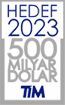 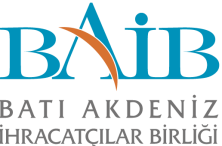 BATI AKDENİZ İHRACATÇILAR BİRLİĞİGENEL SEKRETERLİĞİ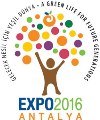 Sayı:70540318-TİM.BAİB.GSK.ARGE.2018/107Antalya,  12/01/2018 Konu:Seyşellere İhracat İzinleriSeyşellere İhracat İzinleriBatı Akdeniz İhracatçılar Birliği Genel Sekreterliği Ayrıntılı bilgi için: YK - YK Sekreterya  Aspendos Bulvarı No:163 ANTALYATelefon: (0242) 311 80 00 (PBX)   Faks.: (0242) 311 79 00KEP: baib@hs01.kep.tr     E-posta: baib@baib.gov.tr Elektronik Ağ: http://www.baib.gov.tr